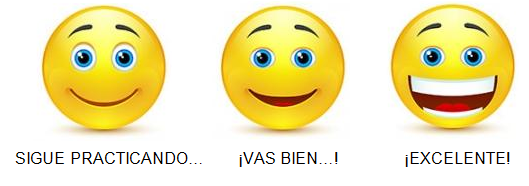 Nombre: _______________________________________  2°año ____                                     (Nombre – Apellido)Objetivo: Reconocer y relacionar los seres vivos con los hábitat y sus características.I. Encierra la alternativa correcta y completa las afirmaciones. 1. La mayoría de las aves realizan sus actividades durante a) el día		b) la noche		c) la tarde2. La lechuza es un animal que prefiere cazar durante la a) mañana		b) la tarde		c) la noche3. Necesito la luz del sol para realizar todas mis actividades, vivo en los jardines y soy un…a) gusano				b) chanchito de tierra		c) reptil4. Un hábitat debe darle a los seres vivos…a) frutas y verduras		    	b) refugio y alimento		c) mucho espacio y tranquilidad5. ¿Qué hábitat presenta altas temperaturas durante el día y mucho frío durante la noche?a) El desierto				b) El valle				c) La montaña6. Dibuja el hábitat de una familia de ranas y completa los carteles con los elementos que necesitan para poder vivir en aquel lugar. 